Santa Monica Science Magnet at JAMS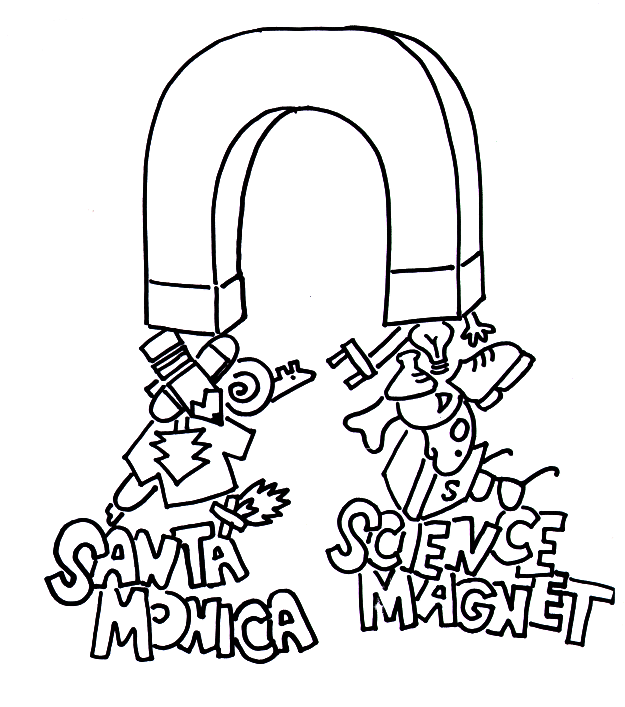 SUMMER INSTITUTE MAKE-UP ASSIGNMENTINCOMING 7th GRADERStudents who cannot attend the summer institute or who will be missing one or more days must complete an alternative assignment to make up for work missed.  The requirements are as follows:Missing Entire Week:Travel Journal: We assume that students who will not be attending the summer institute are out of town.  While the student is out of town, he/she will need to make scientific observations about the area where he/she is visiting.  The goal is to notice and record what is unique about the natural environment or biome. Each day the following should be entered in a daily journal:Write down details about your unique biome (what state, name of closest town, etc.).  If you are traveling each day to a different place this will need to be done each day.What is the air temperature and humidity?  What is the weather like? Is the animal and plant life different from what is seen in Santa Monica?  Why or why not?  Record the sunrise and sunset times.  Are the rocks and soils different than you have seen before?  Are there affects of wind and/or water erosion?  Describe the body of water if you are near one.Describe what you are doing each day.  Describe any interesting places you visit.  Collect samples from the area.  Samples should include soil, water, and plant or animal life.  If you are traveling outside of California, do not bring in plant or animal life (insects) unless dead or preserved.  Pictures, photographs and drawings are also a form of data collection.  Make sure every item is labeled.** Data should be at least 1 full page each day.  Your journal should have the location, time, and date as the first line of each entry and there should be at least 5 entries (5 days worth of work).** Work should be neatly displayed in a folder and presented to your science teacher at the start of the school year.2- You must also complete the indicated assignment on the back of this paper.Missing Certain Days: You must complete ONE OR BOTH of the following assignments as indicated by Ms. Guirguis.1.	Attend the UCLA Ocean Discovery Center at the Santa Monica Pier. You will need proof of admission (ticket stub, receipt, etc.) Write a 2-3 page report describing the marine animals and their environments as presented at the discovery center. Emphasis should be placed on how various marine life adapts to its environment.	You may include photographs or drawings.** Work should be neatly displayed in a folder and presented to your science teacher at the start of the school year.2.	Complete a 2 or 3 page research report on beach/marine life in Southern California. Below are some suggestions of what you can include in your report.Describe the most common plant and animal life found at our local beaches. Be sure to include birds.What do they look like?What do they eat?Where is their habitat?Include information about ocean tides. What causes tides?Do tides vary during different times of the year?Include information about pollution on our beaches.What are the most common types of pollution?What causes this pollution?Is pollution worse at certain times of year?What is being done to try and stop the pollution?** Work should be neatly displayed in a folder and presented to your science teacher at the start of the school year.If you have any questions or concerns please feel free to contact Ms. Guirguis (ext. 72172 or mguirguis@smmusd.org).